Yang bertandatangan di bawah ini :Nama		: ……………………………….	NIP		: ……………………………….Sebagai Pembimbing :Nama		: ……………………………….	NIM		: ……………………………….Menerangkan bahwa :	Judul Skripsi	 : ……………………………………………………………………………..….			 : …………………………………………………………………………….…..Judul Jurnal	 : ………………………………………………………………………….……..			 : ………………………………………………………………………….……..Layak untuk diajukan dalam Jurnal ………………………………………… / Repository.						Malang, …………………………						Pembimbing,						(…………………………………….)						NIP. ………………………………..	FAKULTAS PETERNAKAN – UB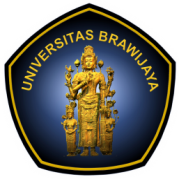 FORMULIRFORMULIRKode Dokumen:00500 08030FAKULTAS PETERNAKAN – UBFORMULIRFORMULIRRevisi:3FAKULTAS PETERNAKAN – UBFORMULIRFORMULIRTgl. Efektif:22-07-2019ISO 9001:2008/IWA2:2007FORMULIRFORMULIRJml Halaman:1FORMULIR BUKTI VERIFIKASI JURNALFORMULIR BUKTI VERIFIKASI JURNALFORMULIR BUKTI VERIFIKASI JURNALFORMULIR BUKTI VERIFIKASI JURNALFORMULIR BUKTI VERIFIKASI JURNALFORMULIR BUKTI VERIFIKASI JURNALDisusun oleh: WAKIL DEKAN IDisusun oleh: WAKIL DEKAN IDisahkan oleh: DEKANDisahkan oleh: DEKANDisahkan oleh: DEKANDisahkan oleh: DEKAN